П О С Т А Н О В Л Е Н И Ег. Весьегонск12.01.2023                                                                                                                               № 3Об обеспечении безопасности людей на водных объектах на территории Весьегонского муниципального округа в период  проведения «Крещенских купаний»              В целях исполнения указаний Главного Управления МЧС России по Тверской области и  обеспечении безопасности людей на водных объектах в период  проведения «Крещенских купаний»п о с т а н о в л я е т:1. Утвердить на территории Весьегонского муниципального округа место для проведения «Крещенских купаний», береговая линия реки Кесьма у СНТ «Родник».	2.Контроль за выполнением настоящего постановления  возложить  на  заместителя Главы Администрации Весьегонского муниципального округа  по экономическим вопросам Тихонова А.А.3.Настоящее постановление подлежит официальному обнародованию на информационных стендах Весьегонского муниципального округа и размещению на официальном сайте Администрации Весьегонского муниципального  округа в сети  «ИНТЕРНЕТ».4. Настоящее постановление вступает в силу после его официального обнародования.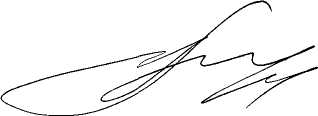 Глава Весьегонского муниципального округа                                                                                         А.В.ПашуковАДМИНИСТРАЦИЯ  ВЕСЬЕГОНСКОГО  МУНИЦИПАЛЬНОГО ОКРУГАТВЕРСКОЙ  ОБЛАСТИ